Анкета для родителей «Сказка в жизни вашего ребенка»1.Как часто Вы читаете (рассказываете) своему ребенку сказки?_______________________________________________________2. Какие сказки предпочитает Ваш ребенок?________________________________________________________3. Просит ли Ваш ребенок читать (рассказывать) сказку несколько раз?________________________________________________________4. Есть ли любимая сказка у Вашего малыша? Если есть – какая?__________________________________________________________5. Играет ли Ваш ребенок в сказки, которые слушал?__________________________________________________________6. Рассказывает ли ребенок сказку совместно с Вами или своим куклам, игрушкам?__________________________________________________________7. Есть ли у ребенка книжки для самостоятельного рассматривания?__________________________________________________________8. Рассматривая иллюстрации к сказкам, задает ли Вам ребенок вопросы?__________________________________________________________9. Узнает ли Ваш ребенок сказку по иллюстрации?__________________________________________________________10. Есть ли у Вас дома какой-либо вид детского театра (настольный пальчиковый, кукольный и пр.)?______________________________11. Придумываете ли Вы когда-нибудь сказки для Вашего ребенка?                                    ПАМЯТКА ДЛЯ РОДИТЕЛЕЙ.                «Какие сказки читать ребёнку в возрасте от 1,5 до 3 лет»Благодаря сказке ребёнок познаёт мир не только умом, но и сердцем. В.А. СухомлинскийВ наше время книги отошли на второй план, их заменили, компьютеры, планшеты, телефоны, гаджеты. Родители тоже предпочитают дать ребёнку своему планшет, как хорошо – тишина, никто не мешает им заниматься своими делами. А потом встаёт неожиданно вопрос: ребёнок не умеет общаться, правильно писать. Почему это происходит?  Может быть, родителям нужно вспомнить своё детство и научить ребёнка полюбить книгу.Первыми книгами для наших детей являются сказки. Через сказки ребенка знакомят с окружающим миром, формируют характер, прививают жизненные ценности. Мы доносим до ребенка нужную информацию или правило в форме сказок.Малыши, которые в детстве постоянно слушали сказки, гораздо быстрее и менее болезненно адаптируются в детских садиках, школах. Именно эти дети быстрее находят общий язык с незнакомыми людьми, и именно у них по жизни практически не бывает комплексов. Если вы хотите, чтобы ваш ребенок воспринимал жизнь позитивно, чтобы легко принимал неудачи, извлекая при этом из них должный урок, чтобы радовался удачам и шел к своей цели, читайте ему сказки. Читайте сказки как можно чаще и как можно дольше: помните, сказки - это не просто приятное, интересное времяпрепровождения, но это еще и один из самых мощных инструментов, помогающих малышам правильно, гармонично развиваться. Оптимальным временем считается чтение сказки перед сном, так как в это время можно еще и обсудить прочитанное и ещё сказка перед сном – это ваше общение со своим ребенком на волшебном, понятном ему языке, это маленькие безопасные уроки жизни. Сказка на ночь – это своего рода пожелание спокойной ночи своему ребенку.Сказка представляет собой одно из наиболее доступных средств, позволяющих развивать ребенка. Правильно подобранные сказки с учетом возрастных и психоэмоциональных особенностей детей способны не только положительно влиять на эмоциональное состояние малышей, но также корректировать их поведение. Кроме того, слушая сказку, ребёнок получает красивый и правильный образец речи, что чрезвычайно важно для речевого развития. Дети, которым с самого раннего детства читают сказки, гораздо быстрее начинают правильно говорить.      К выбору сказок для детей нужно отнестись со всей серьезностью. Прежде всего, необходимо учитывать возраст ребенка – чтобы сказка была ему интересна и не напугала малыша.  Вряд ли Вы будете читать сказки Братьев Гримм годовалому ребенку, а «Золотое яичко» старшему дошкольнику. И не потому, что эти сказки плохи – просто каждая из них подходит для определенного возраста ребенка. Выбирая сказку для ребенка, нужно учитывать особенности его характера и темперамента. Для гипервозбудимых детей вряд ли подойдут сказки с быстрым, активным сюжетом – для того, чтобы ребенок не стал неуправляемым, лучше выбрать сказку по-спокойнее.  Если Ваш ребенок очень любит пошалить – пока не стоит читать ему сказки, главным героем которых являются отъявленные хулиганы. Однако, если в той или иной сказке хулиганы достаточно явным образом наказываются – такую сказку, наоборот, нужно прочитать маленькому сорванцу в качестве воспитательного момента. А если Ваш малыш излишне сентиментален – «Серая шейка» или «Дюймовочка» с мертвой ласточкой могут довести его до слез и истерики (даже если все заканчивается хорошо). Кстати, что касается страшных сказок. Страшные сказки, несмотря ни на что, крайне полезны для ребенка – ведь если он будет слышать сказки, описывающие только мир, полный добрых людей и существ, он может вырасти неподготовленным к действительности. Главное здесь – учитывать возраст малыша и уровень страха, который он может выдержать. Вряд ли ребенок испугается «Колобка», несмотря на то, что в конце главного героя съедают. В этом смысле, нужно обязательно учитывать возраст малыша, выбирая сказку для него. Чтобы понять, подходит ли выбранная Вами сказка для Вашего ребенка, попробуйте первый раз прочитать ее сами – причем, постарайтесь посмотреть на сказку глазами ребенка, если Вас смущает множество моментов в сказке – лучше отложите ее до того времени, когда Ваш ребенок немного подрастет.  Как же читать (рассказывать) сказку детям? Одно из главных условий - эмоциональное отношение взрослого к ребёнку. Вот некоторые правила, которые делают чтение вслух более  увлекательным:                                                        1.Показывайте ребёнку, что чтение вслух доставляет вам удовольствие. 2. Во время чтения сохраняйте зрительный контакт с ребёнком.   3. Читайте детям неторопливо, но и не монотонно, старайтесь передавать музыку ритмической речи.                                                             4. Играйте голосом: читайте то быстрее, то медленнее, то громко, то тихо — в зависимости от содержания текста, стараясь голосом передать характер персонажей, а также смешную или грустную ситуацию, но не «перебарщивайте» 5. Сокращайте текст, если он слишком затянут, так как ребёнок всё равно перестанет воспринимать услышанное. Кратко перескажите окончание.      6. Читайте сказки всегда, когда ребёнок хочет их слушать.                7. Читайте вслух каждый день, сделайте из этого семейный ритуал.      8. Не уговаривайте послушать, а «соблазняйте» ребёнка, позвольте ему самому выбирать книги. Обращайте внимание на внешний вид книги: они должны быть прочными, красочными, яркими. Множество картинок легко воспринимаются ребенком в этом возрасте, пополняя его словарный запас. Деткам от 1,5-3 лет подходят сказки простые народные. В них должно быть множество повторений: «бил, бил – не разбил», «тянут, потянут», «катится колобок, катится» и т.п.  Лучшие русские народные сказки для детей этого возраста: «Колобок», «Курочка Ряба»; «Как коза избушку построила» (обр. М.Булатова); «Теремок» (обр. М. Булатова); «Маша и медведь» (обр. М. Булатова); «Репка» (обр. К. Ушинского); «Козлятки и волк» (обр. К. Ушинского); «Гуси-лебеди»; «У страха глаза велики»(обр.М. Серовой), «Лиса и заяц»( обр. В. Даля).                                                Литературные сказки писателей России: «Телефон», «Мойдодыр», «Муха цокотуха», «Айболит»( К. Чуковский) , «Яблоко», «Палочка-выручалочка»( В.Сутеев), «Сказка про храброго Зайца – длинные уши, косые глаза, короткий хвост»( Д. Мамин-Сибиряк)Особенности развития речи детей раннего возраста Ранний возраст является периодом, особенно благоприятным для освоения речи. Бурное развитие речи в дошкольном периоде связано с предметной деятельностью ребенка. На втором году жизни у ребенка возрастает интерес ко всему окружающему: он хочет все увидеть, познать, взять в руки. Эти желания превышают возможности ребенка, и он вынужден обратиться за помощью к взрослому. Однако, имеющихся средств общения (жесты, мимика, отдельные слова) ребенку уже не хватает, чтобы быть понятым, чтобы его возросшая потребность в общении была удовлетворена. Возникает противоречие, которое разрешается путем новой формы общения – активной самостоятельной речи. Этот скачок в развитии происходит обычно в возрасте от 1 года 5 месяцев до 2 лет. Переход к самостоятельной речи – важный этап во всем психическом развитии ребенка. Прежде всего это переход от младенческого к раннему возрасту. Второе полугодие второго года жизни характеризуется интенсивным развитием словаря ребенка. В словаре детей 3 года жизни, по данным В. В. Гербовой, преобладают существительные, обозначающие средства передвижения, предметы обихода и объекты живой природы. При этом пассивный словарь выше активного в 1,2 – 1,3 раза. На протяжении раннего возраста словарь ребенка обогащается, ярко выражена предметная отнесенность слова. Кроме быстро растущего словаря конец 2 года жизни характеризуется усвоением грамматического строя предложения. В этом процессе выделяется два периода: от 1 года 3 месяцев до 1 года 10 месяцев и от 1 года 10 месяцев до 3 лет. Первый – это период предложений, состоящих из аморфных слов – корней, которые во всех случаях употребляются в одном неизменном виде. Здесь отчетливо выделяется стадия однословного предложения (1 год 3 месяца – 1 год 8 месяцев) и стадия двух – трехсловных предложений. Первые предложения ребенка являются однословными и имеют несколько разновидностей: 1.предложение – наименование предмета типа назывного (дядя, папа); 2.предложение – обращение, выражающее преимущественно просьбу, желание; 3.предложение, выражаемое каким – либо междометием или автономным словом (чик – чик, ам – ам). Очень часто это глагольные формы (спать, кушать). Слова – предложения по своему значению представляют законченное целое, выражающее какое – либо сообщение. Дети говорят о том, что делают, видят, что в данный момент происходит. Однословные предложения можно отнести к ситуативной речи. Она понятна собеседнику только при учете жестов, движений, мимики, интонации. Появление двухсловного предложения вызвано новыми потребностями, возникшими как результат противоречия между прежней формой речевого общения и необходимостью ребенка более точно выразить свои желания. Второй период в овладении грамматикой – это период усвоения грамматической структуры предложения, связанный с формированием грамматических категорий и их внешнего выражения. Он характеризуется быстрым ростом разных типов простого и сложного предложений, усвоением служебных слов. К трем годам ребенок овладевает почти всеми падежами и всеми предметными отношениями, которые с их помощью выражаются. Например: Где моя мама? Почему слон живет в лесу? На первом этапе развития речь ребенка ситуативна. Она тесно связана с практической деятельностью, осуществляемой совместно со взрослыми и сверстниками и чаще всего протекает в форме диалога. Диалог, как форма речевого общения имеет чрезвычайно большое значение, так как способствует развитию социальных отношений у детей. По средствам диалога дети привлекают друг друга к общей игре, занятию, устанавливают контакт. В раннем возрасте возникает и описательная речь ребенка. Появление ее связано с расширением круга общения дошкольника, его представлений, с ростом его самостоятельности. Ситуативная, свернутая речь уже не может обеспечить полного взаимопонимания. Важная роль в формировании речи принадлежит взрослому, который знакомит ребенка с эталонами речи (сказки, рассказы). На третьем году жизни ребенка понимание речи возрастает и по объему и по качеству. Дети понимают уже не только речь – инструкцию, но и речь – рассказ. Это важное приобретение. В сказке, рассказе, стихотворении сообщается много информации о предметах и явлениях, недоступных непосредственному опыту («Репка», «Три медведя», «Курочка Ряба»). Совершенствуется в раннем возрасте и звуковая сторона языка. Она включает в себя различение звуков языка(фонематический слух) и формирование правильного произношения звуков речи. Сначала ребенок улавливает общую ритмико – мелодическую структуру слова или фразы, а в конце второго, на третьем году жизни строится правильное произношение звуков. Это повышает требования к речи взрослых. Очень важно, чтобы она была правильной, все звуки, произносимые взрослыми, были четкими, а ритм речи – не слишком быстрым. Если речь взрослого имеет дефекты произношения – картавость, шепелявость, заикание, то эти дефекты, скорее всего, будут и у ребенка. Именно в раннем возрасте ребенок активно усваивает все компоненты родного языка. «Использование фольклора в развитии речи дошкольников». В древние времена люди интуитивно создавали потешки, прибаутки, сказки, которые помогали в развитии речи. Родители чаще разговаривали с детьми, пели им колыбельные. Сейчас же все это ушло на второй план. Игры с мамой заменяют «безмолвные» игры в планшетах. Дети не знают сказок, да и стихотворения учат нечасто. А уж, что такое фольклор многим вообще не известно. Поэтому данную проблему считаю актуальной в современном мире. В данной статье мы рассмотрим некоторые виды фольклора – сказки, потешки и прибаутки. Фольклор представляет собой словесное, устное художественное творчество, которое возникло в процессе становления, формирования речи человека. Соответственно, переоценить влияние фольклора на развитие ребенка практически невозможно. Главная особенность, цель и задача фольклора – это развитие речи. Чем раньше вы начнете знакомить малыша с фольклором, тем быстрее он научится связно выражать свои мысли и эмоции. Основным видом фольклора считается сказка. Сказка – это занимательный рассказ о необыкновенных событиях и приключениях. Фольклористами выделяют 3 вида русско-народных сказок. Это сказки о животных, Бытовые и волшебные. Волшебные сказки повествуют о героических подвигах, творческом труде, о внутренней и внешней красоте героев. Издавна сказка считалась самым распространенным и необычайно любимым жанром детей. Всем хорошо известны традиционные персонажи русских сказок: Баба-яга, Василиса Премудрая, Иван-царевич, волшебные помощники (утка, заяц, медведь и другие). Еще в утробе матери ребенок способен слышать сказки, которые родители ему рассказывают. После рождения мама поет колыбельные, потешки и, конечно, читает сказки. Сказки носят как поучительный, так и воспитательный характер. Читая их, дети узнают о добре и зле. Но самое главное достоинство сказок – это развитие речи. Благодаря сказкам дети обогащают свой словарный запас, знакомятся с разными оборотами речи. Статистикой было выявлено, что у детей, которым в детстве читали сказки, речь развивалась намного быстрее и носила более благоприятный характер. Зачастую дети, имеющие речевые нарушения в детских садах сидят на стульях и смотрят на детей, которые участвуют в драматизации сказок. На мой взгляд - это не правильно. Так у детей развиваются комплексы и просто «боязнь речи». Если грамотно подойти к образовательному процессу, то именно в обыгрывании сказок ребенок может поверить в свои силы и раскрепоститься. Ведь каждый ребенок может на утреннике выглядеть « выигрышно», если ему подобрать текс, соответствующий его развитию речи. И тем более, если он произнесет, хотя бы слово, или предложение, но от имени героя сказки, положительного результата не стоит долго ждать. Благодаря сказке можно запустить и обогатить речь ребенка. Во всех сказках используются потешки и присказки, которые помогают в развитии речи детей. Развитие речи напрямую зависит от той среды, в которой развивается ребенок. Так как фольклор является народным творчеством, то текст в сказках, потешках можно видоизменять, упрощать, делать более доступным для ребенка. Это актуально для детей имеющих задержку или недоразвитие речи. Малыш даже может договаривать только один слог, вслед за мамой. И это уже будет хорошим стимулом к запуску речи. Использовать потешки можно при выполнении режимных моментов в жизни ребенка, при купании и перед сном. Их роль велика в жизни ребенка. Давайте об этом не забывать. Преимущества и польза потешек для детей: 1. развитие речи  простота повторяемых слогов и рифмы: да-да-да, вот вода  музыкальность и ритмичность: ду-ду-ду-ду-ду-ду-ду сидит ворон на дубу, он играет на ду-ду. 2. Профилактический и терапевтический эффект: Зачастую наши прабабушки заговаривали разные болезни. И болезнь отступала.  режутся зубки: Раз зубок, два зубок — Скоро Мишеньке годок!  от любой боли: У кисы заболи, У Кати не боли. 3. Развитие мелкой моторики (выполняются движения руками, в соответствии с текстом и одновременно произносится текст) На нашей ладони находятся проекции всех внутренних и артикуляционных органов. Поэтому массажные приемы помогут настроить работу всего организма и помочь в развитии речи. Эти игры особенно полезны в работе с детьми с задержкой или недоразвитием речи. Данные упражнения помогут скоординировать движения и развить речь. Так как жесты помогают в высказываниях, которые применяют не только дети, но взрослые. Топ-шлеп, топ-шлеп, То ямка, то пенек, А вот и ручеек. «Сорока-белобока». Сорока-белобока (круговые, спиралевидные движения по ладони) Кашку варила, Деток кормила: Этому дала, (разминаем каждый пальчик, начиная с мизинца) Этому дала, Этому дала, Этому дала, А этому не дала: (пальцы собираем в кулак, оставив большой) — ты дрова не пилил! Воду не носил! 4. Развитие чувства ритма, музыкального и фонематического слуха: Потешки благотворно влияют и на развитие слоговой структуры слова, музыкального и фонематического слуха, так как в них присутствует рифма. Некоторые потешки рекомендуется произносить нараспев. Гули-гули гулюшки, Прилетели гулюшки. На кроватку сели И запели. Баю- баюшки баю Не ложися на краю. 5. Эмоциональное развитие ребенка: Когда человек хлопает в ладоши, его настроение улучшается. Можно выучить с ребенком следующую потешку. «Ладушки-ладушки» — Ладушки, ладушки, (хлопаем в ладоши) Где были? — У бабушки. — Что ели? — Кашку \— Что пили? — Бражку. Попили, поели, Домой, полетели! На головку сели! (ребенок дотрагивается до своей головы, тем самым происходит знакомство с частями тела) Ладушки запели. (ребенок поет любые звуки, которые на данный момент есть в речи: А-АА) Ребенок сидит на коленях у мамы. Ехали, ехали, к бабе за орехами, в ямку — бух! А там — петух. Главная мысль данной статьи – все новое, это хорошо забытое старое. Давайте вспоминать наши истоки. Находить больше времени для общения с детьми и тогда проблемы задержки или недоразвития речи отойдут на задний план.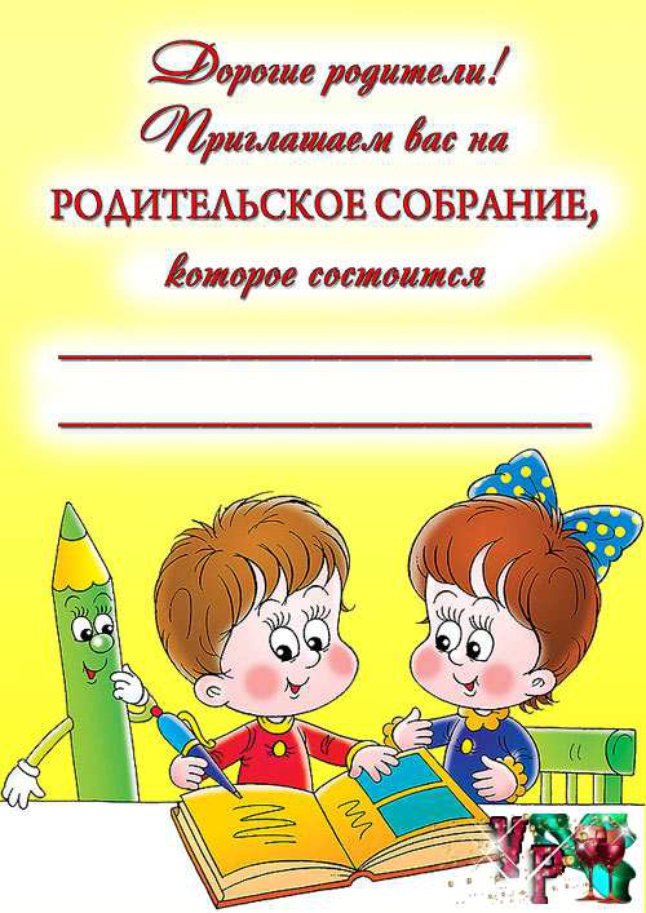 